Последний звонок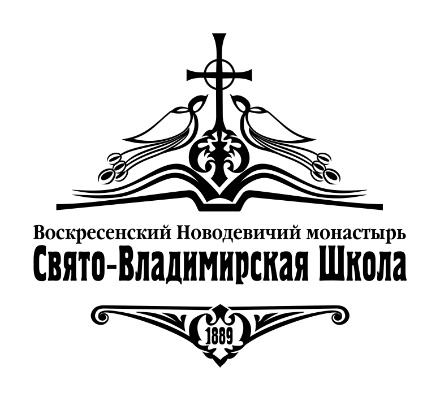                 28 мая 2021г.                 в Свято - Владимирской школе Воскресенского Новодевичьего монастыря.Благодарственный молебен в школьном Введенском храме.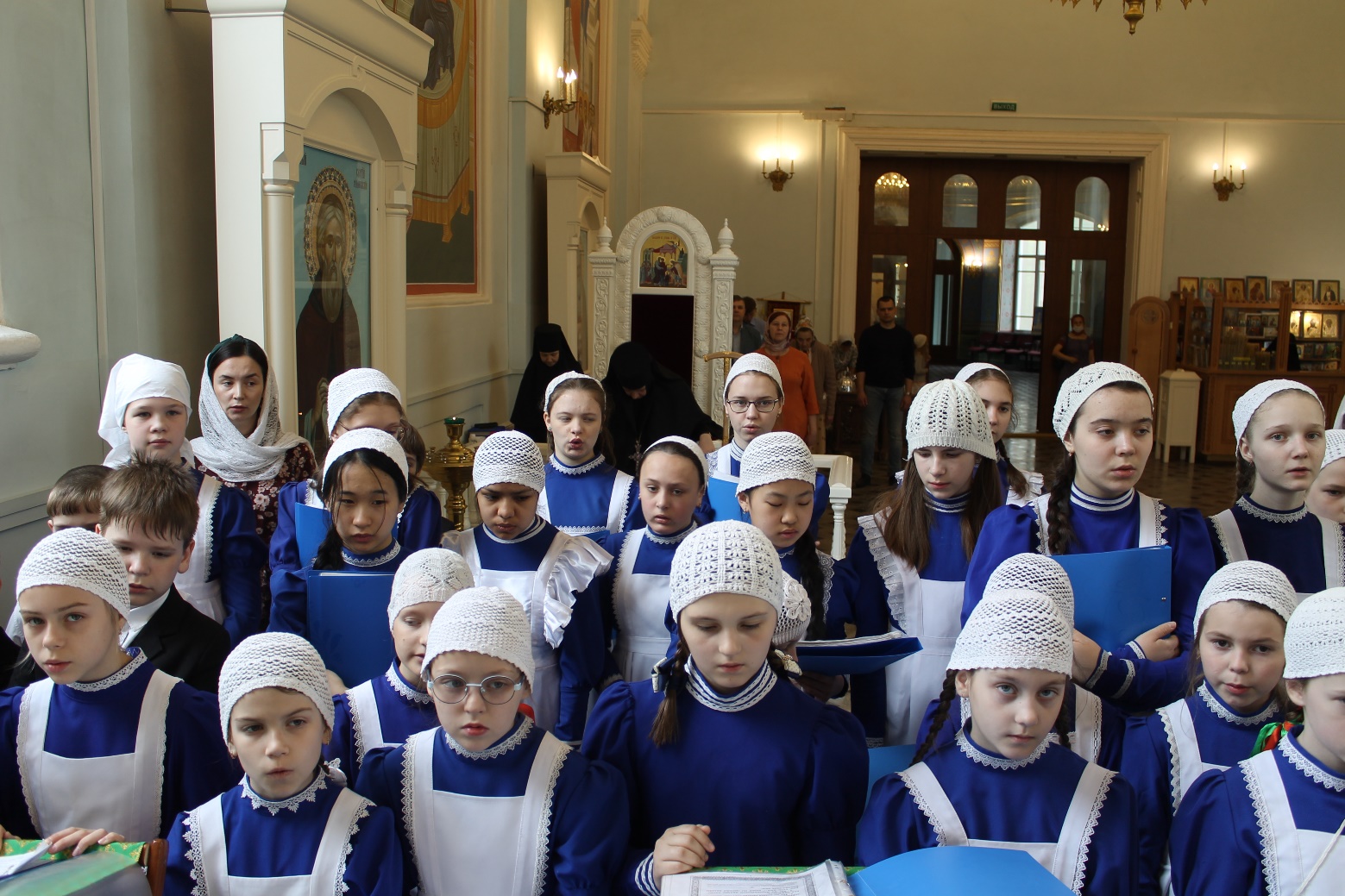 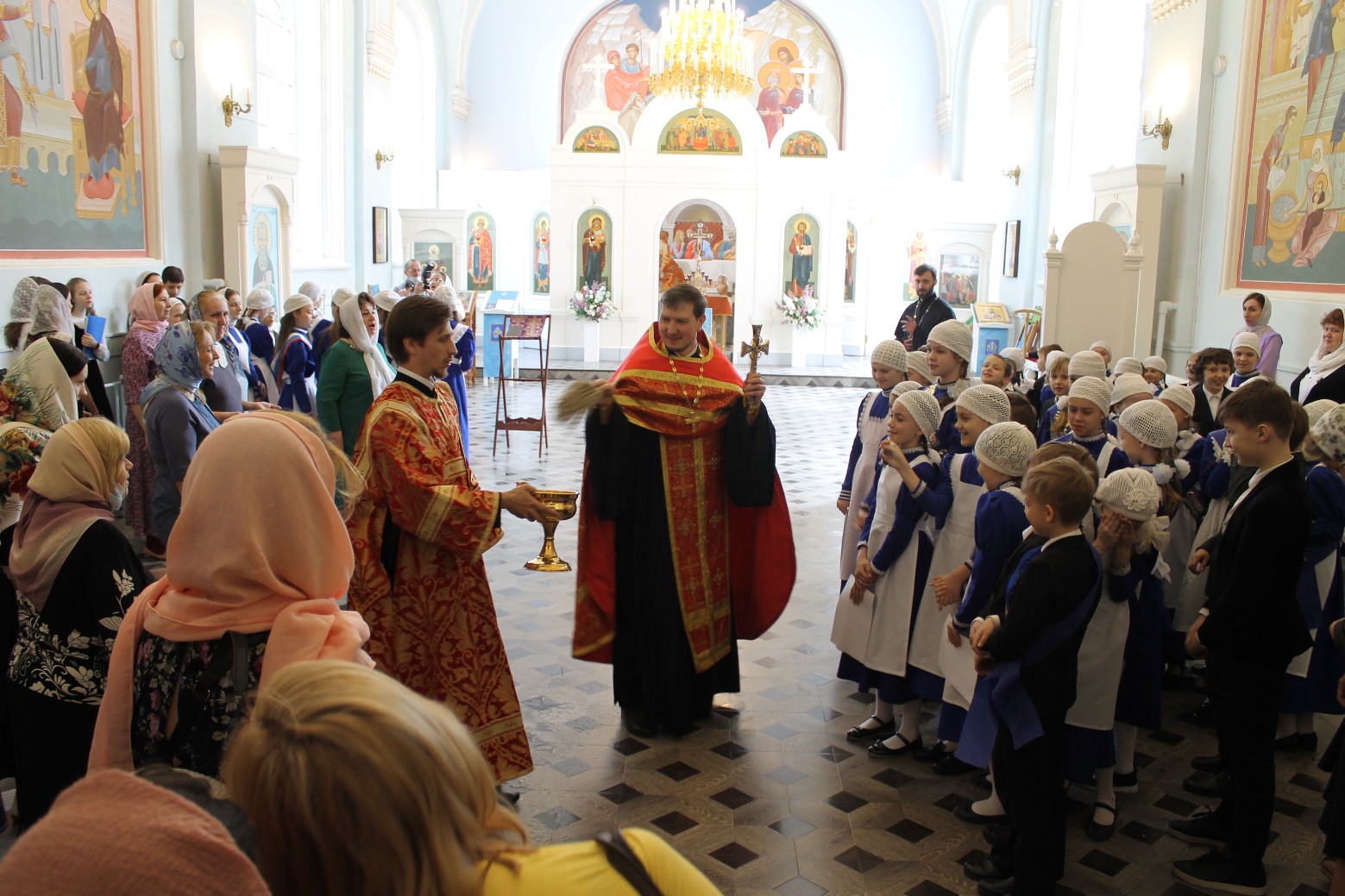 Торжественная линейка.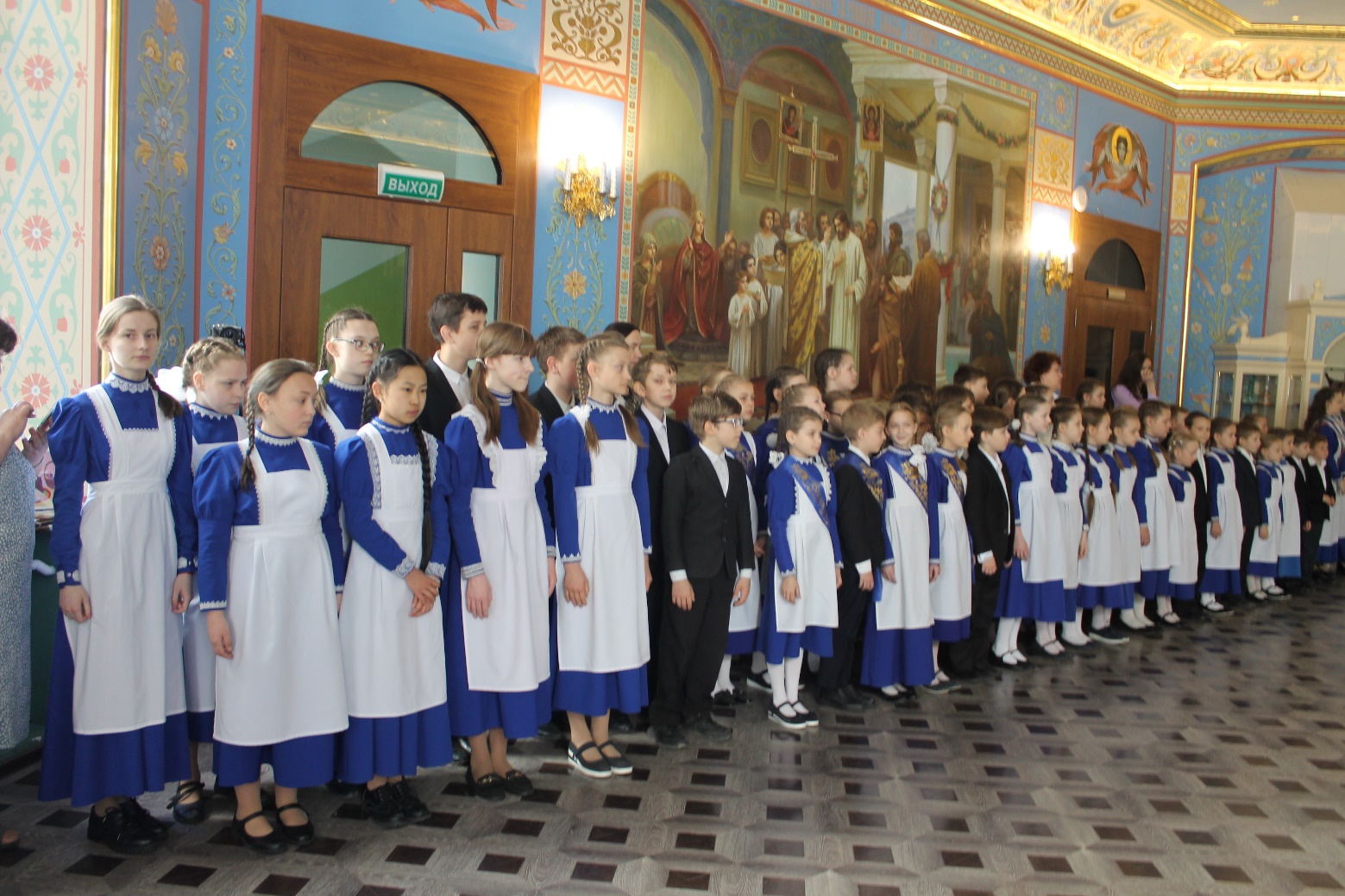 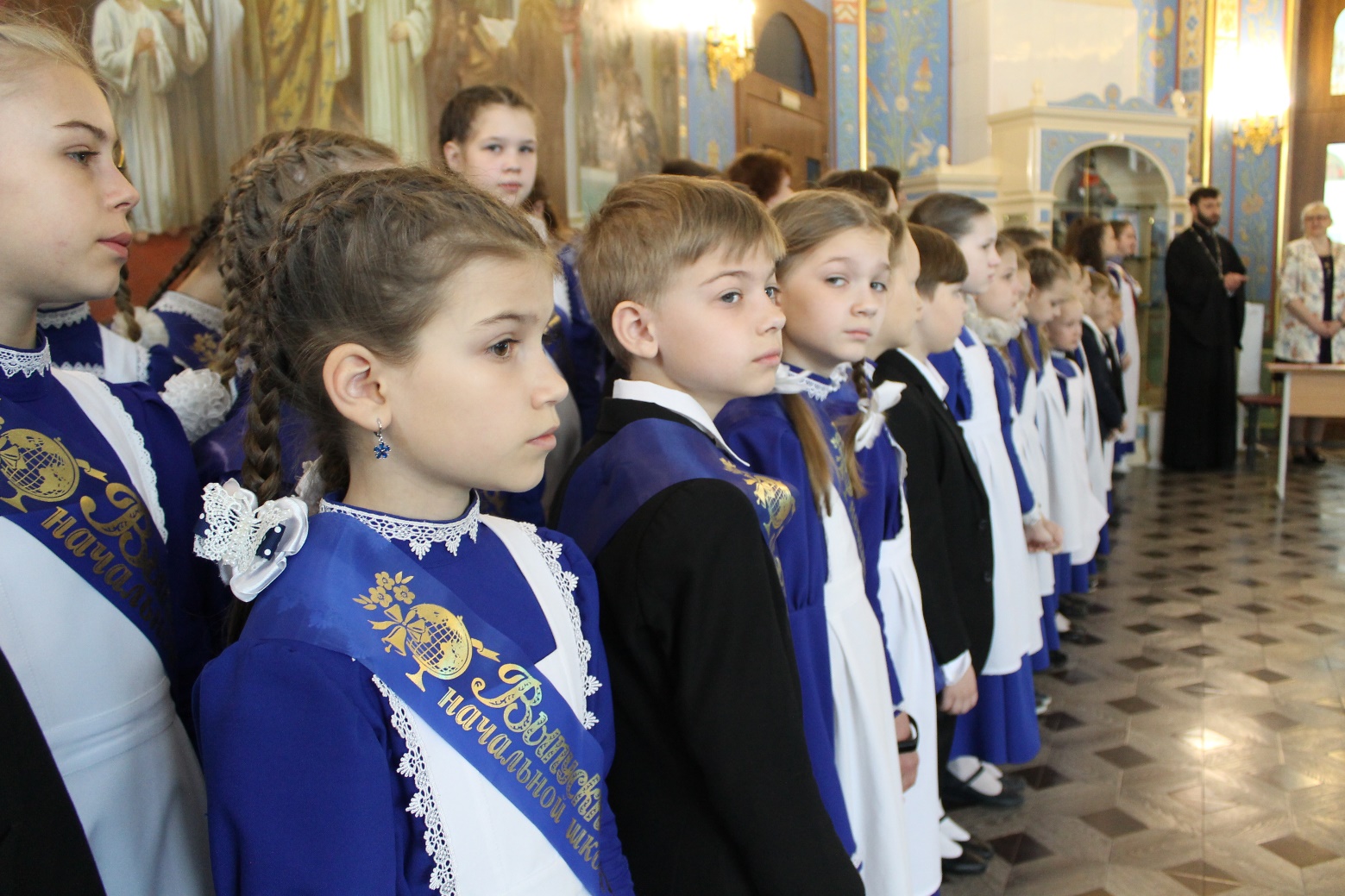 Награждение  отличников учебы, Победителей и Призероввсероссийскихконкурсов и олимпиад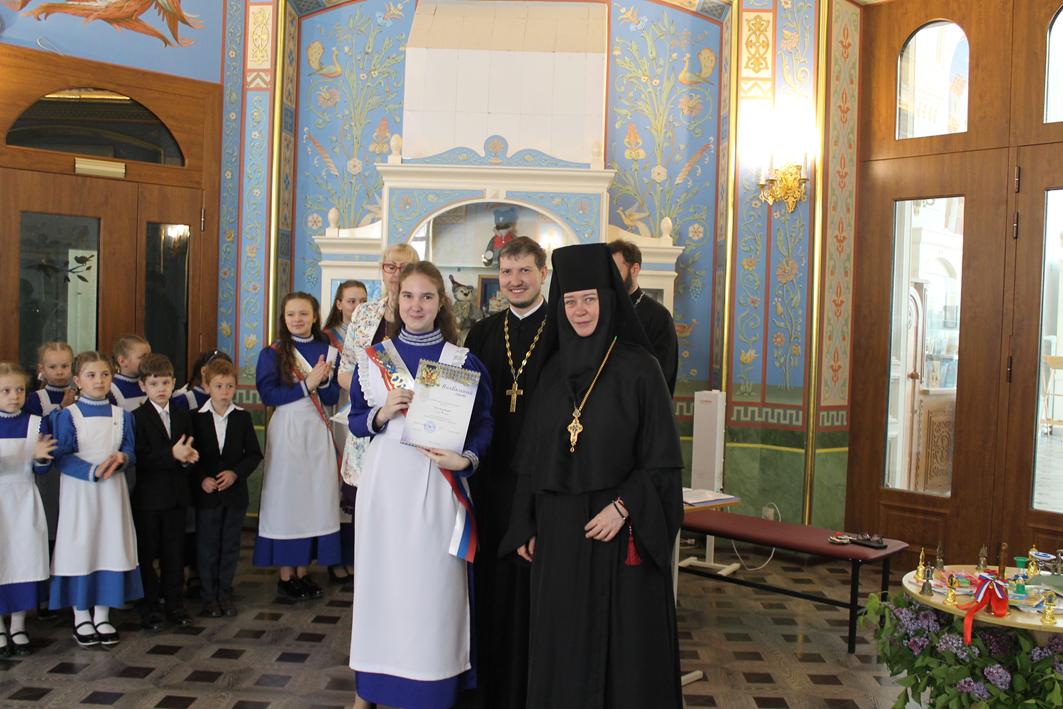 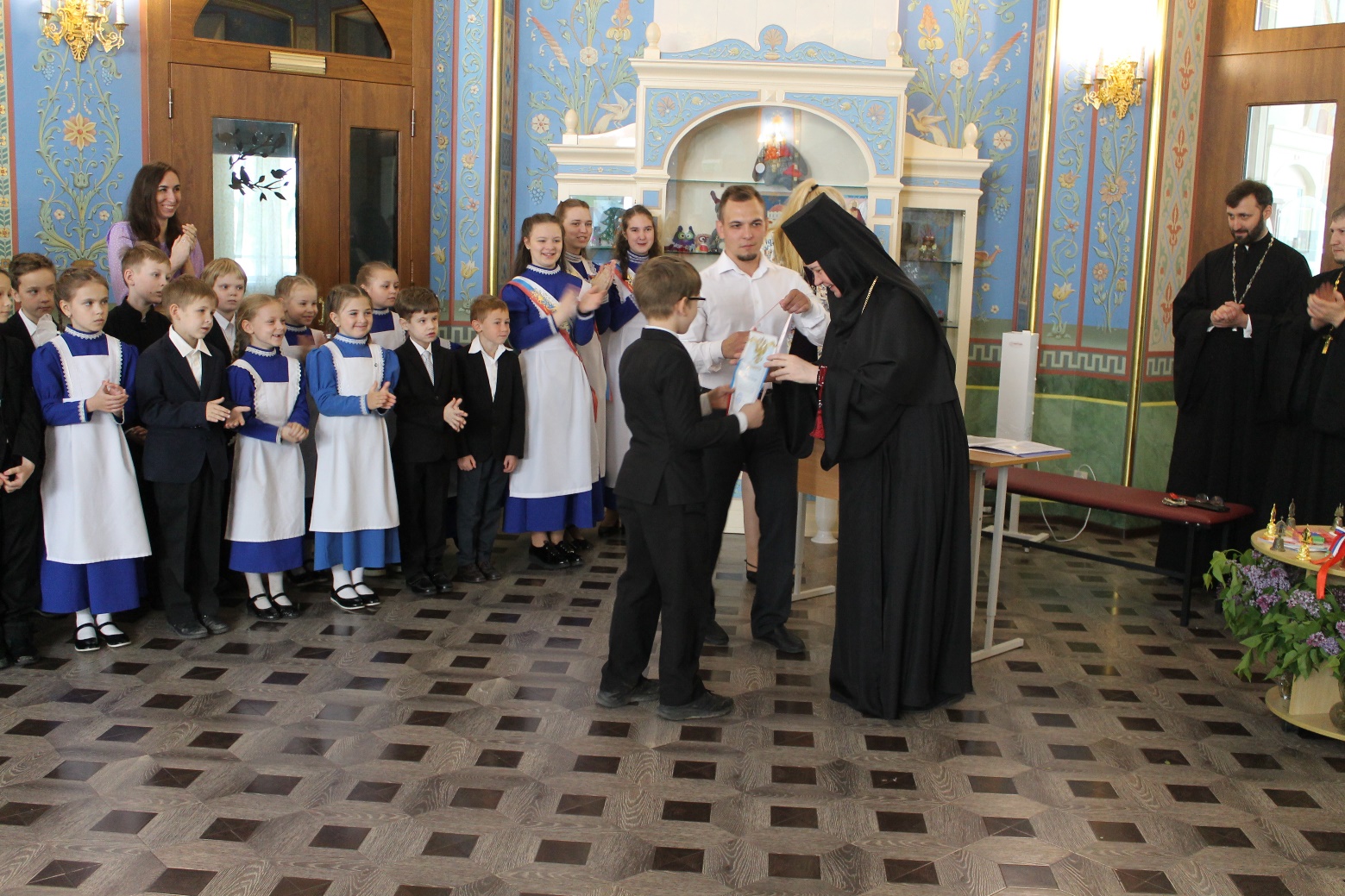 Вальс выпускников начальной ступени обучения.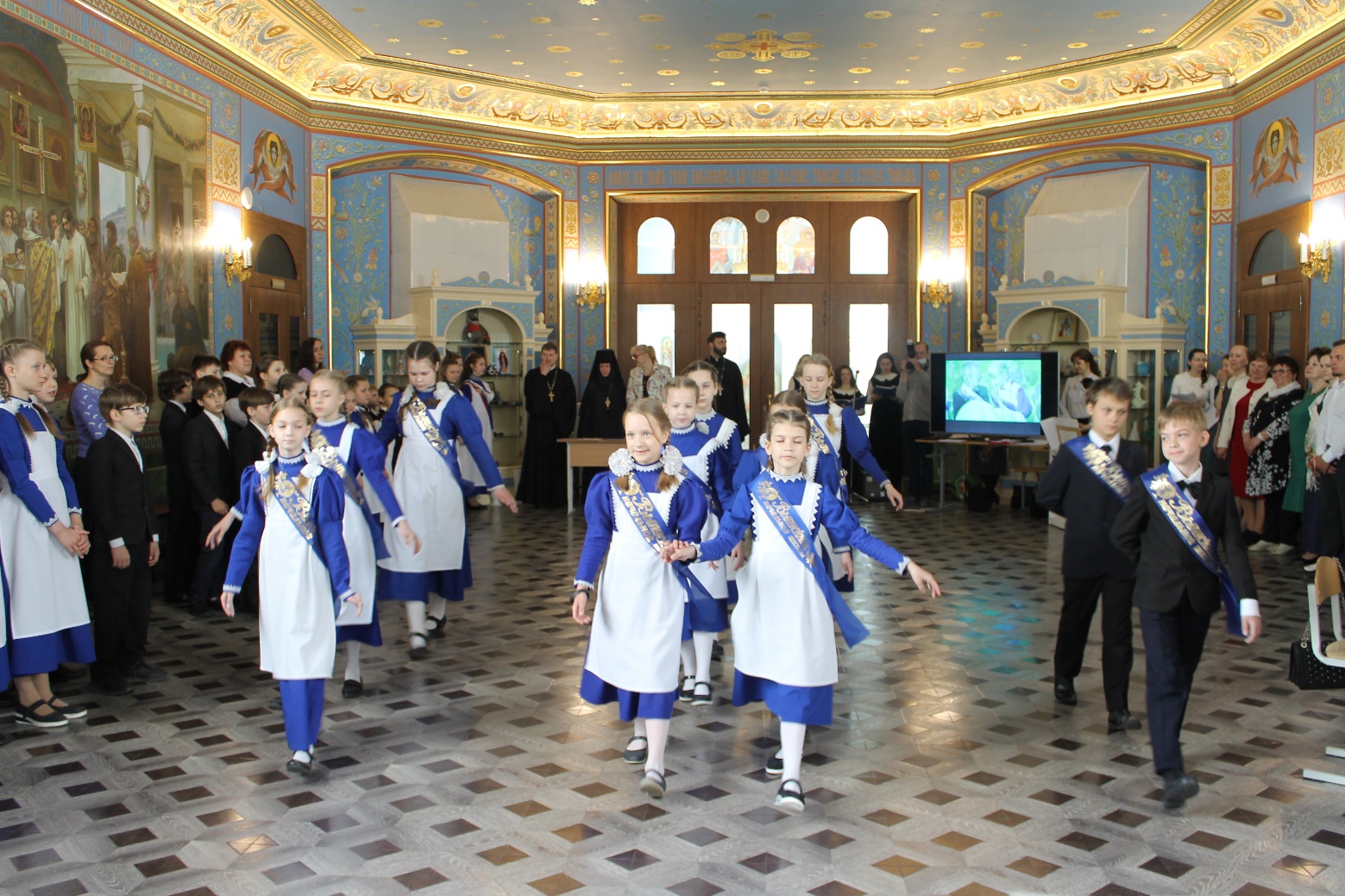 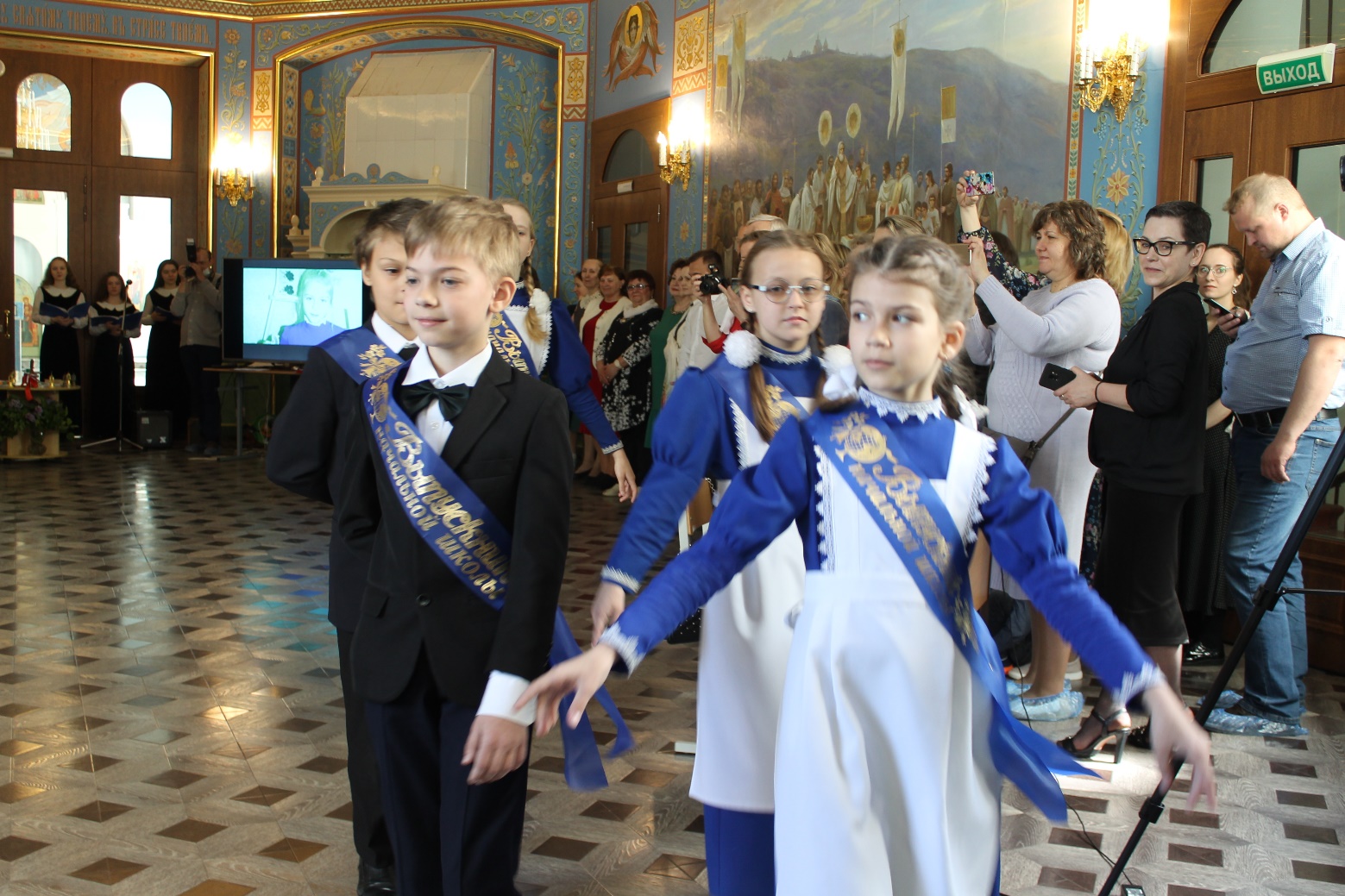 Напутственное слово директора школы игумении Софии.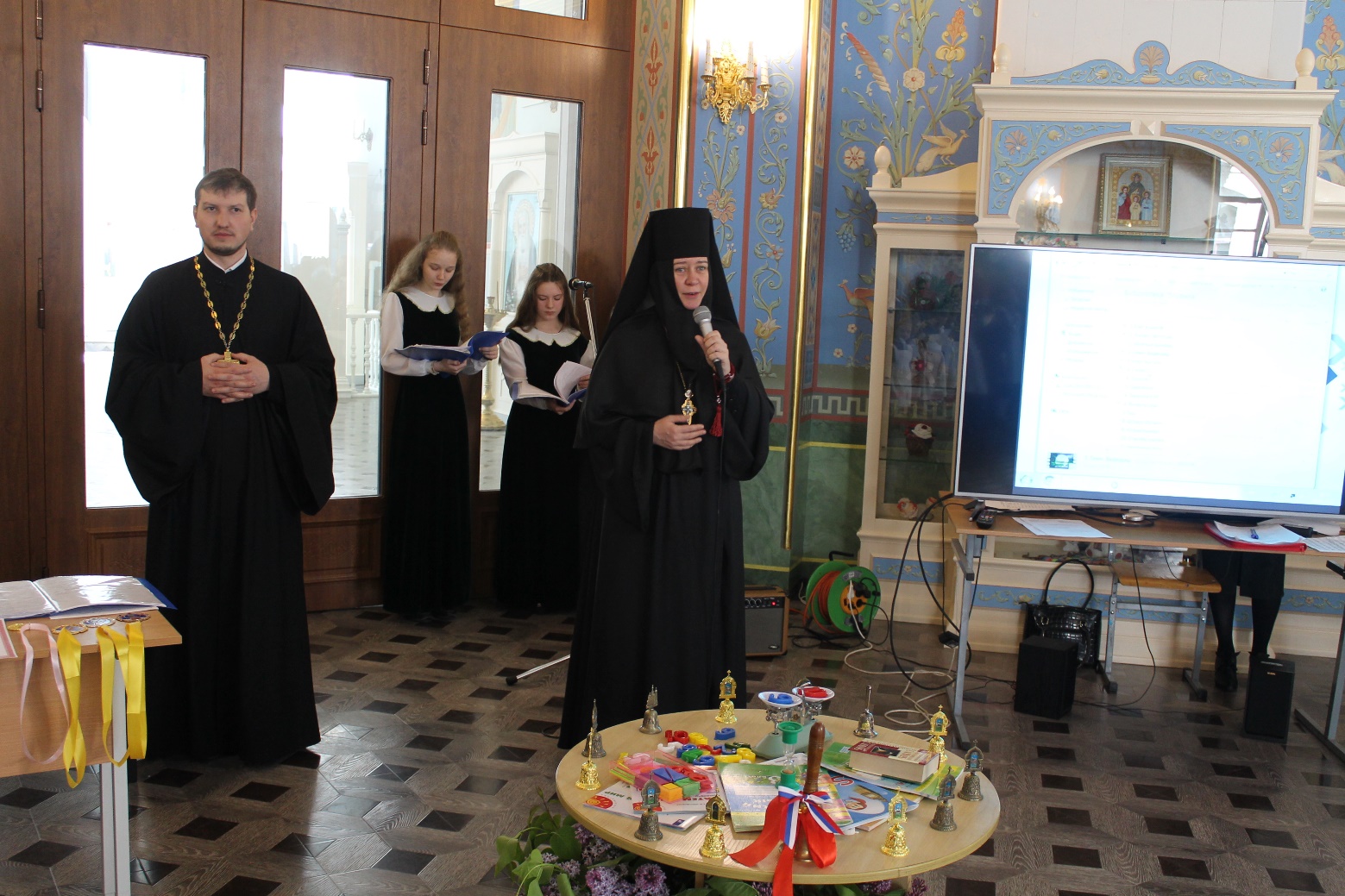 Слова  благодарности от родителей.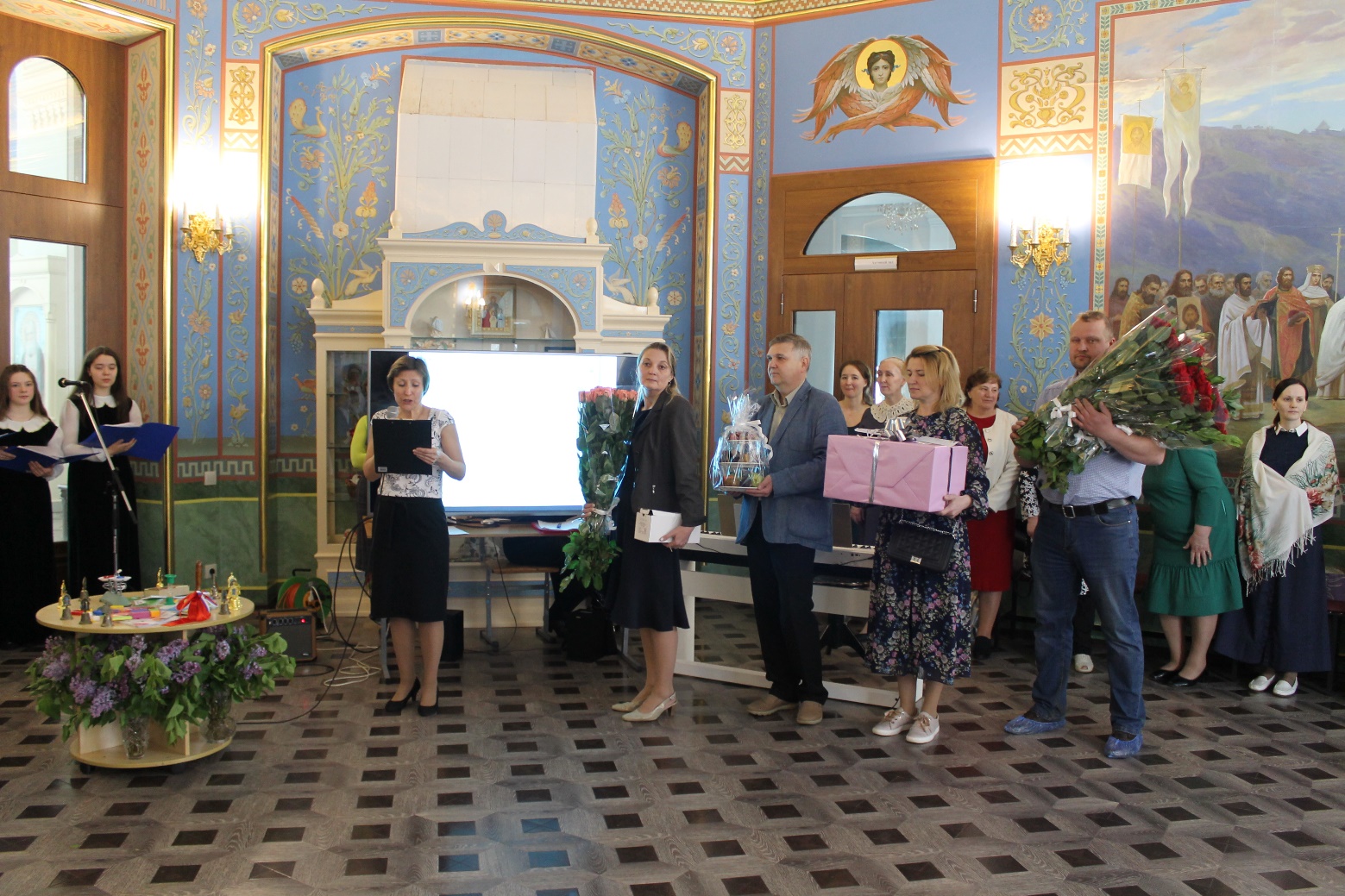 Последний школьный звонок дают  отличники учебы.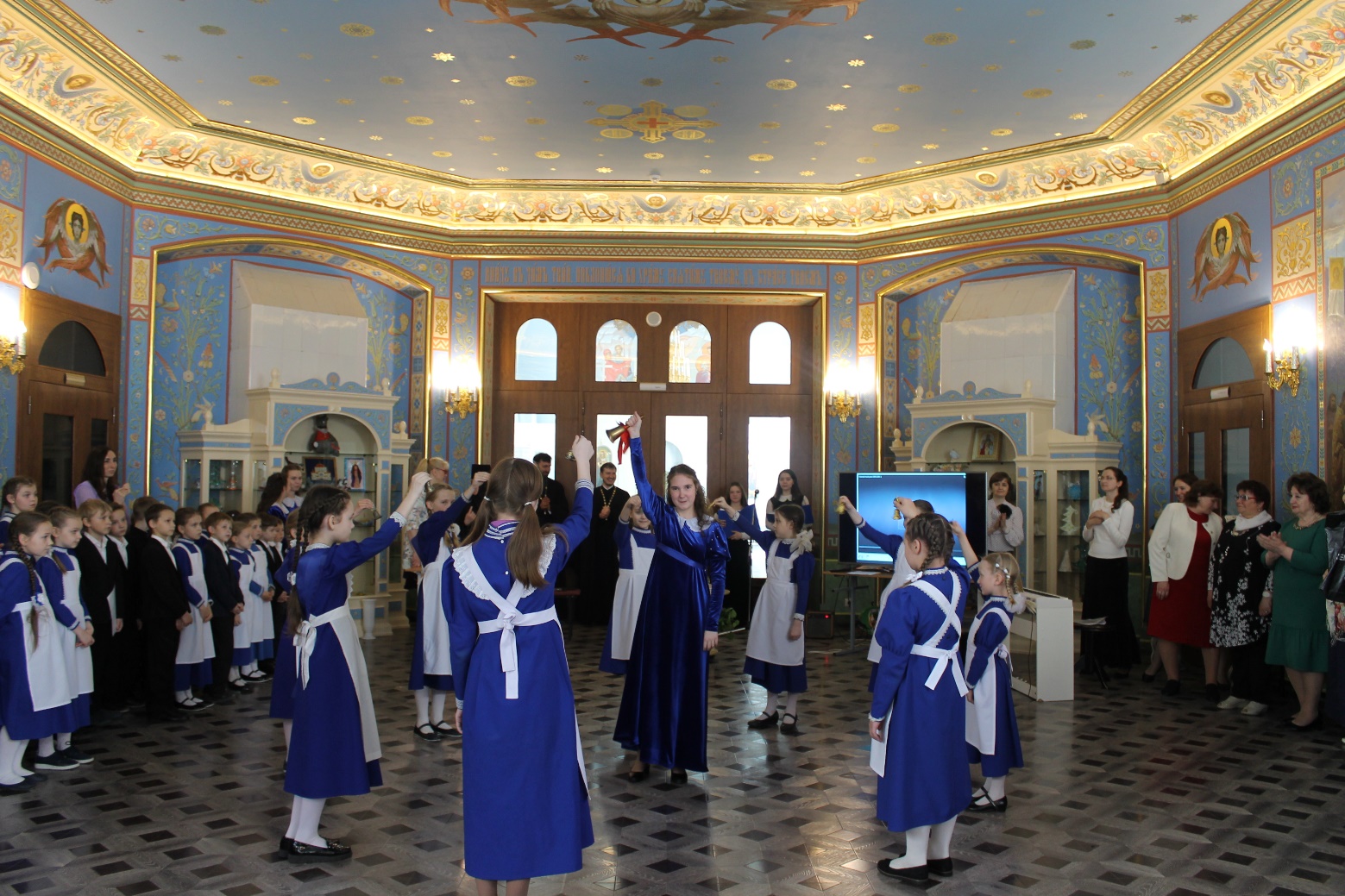 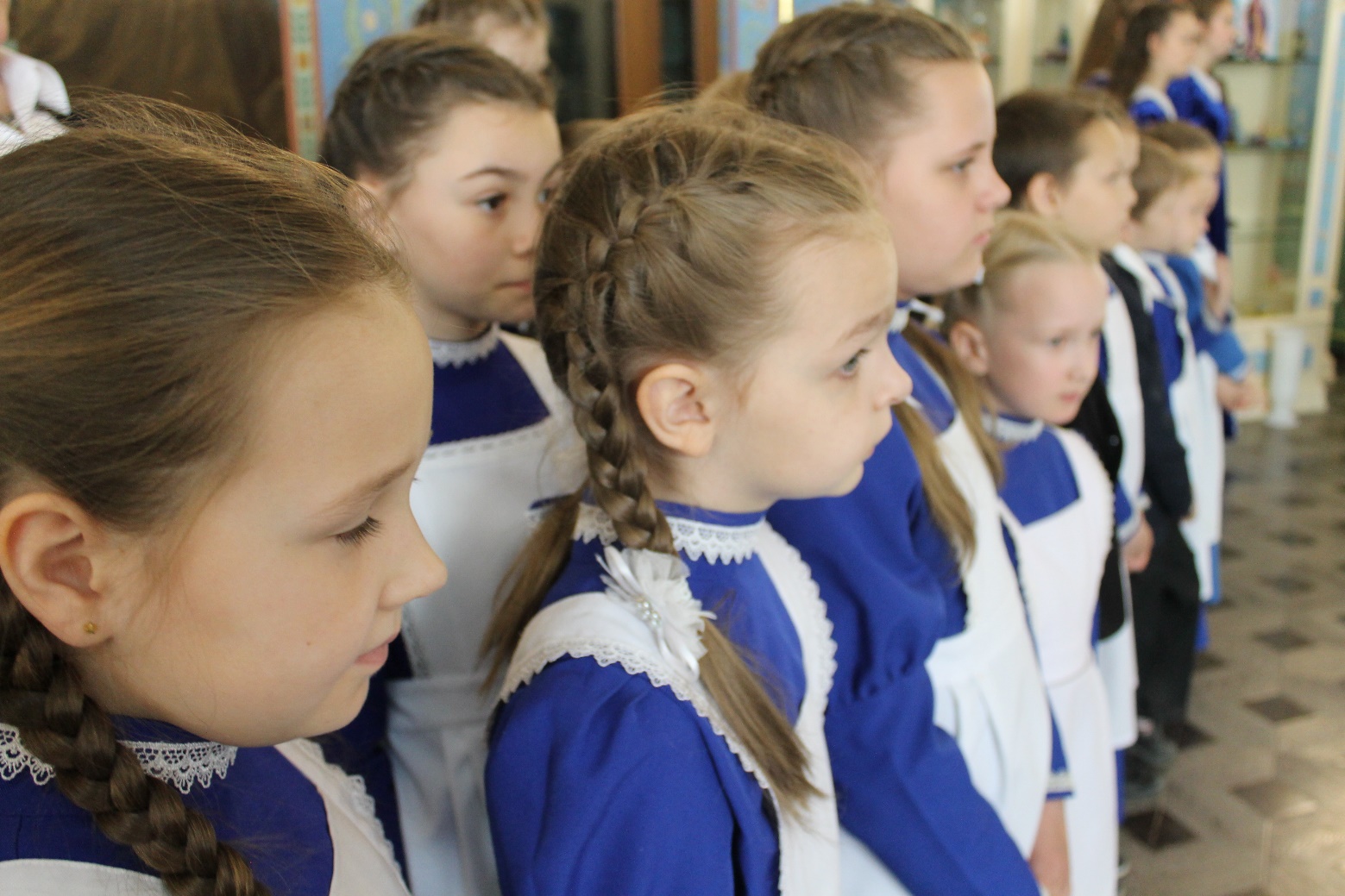 Общее фото школьной дружной  семьи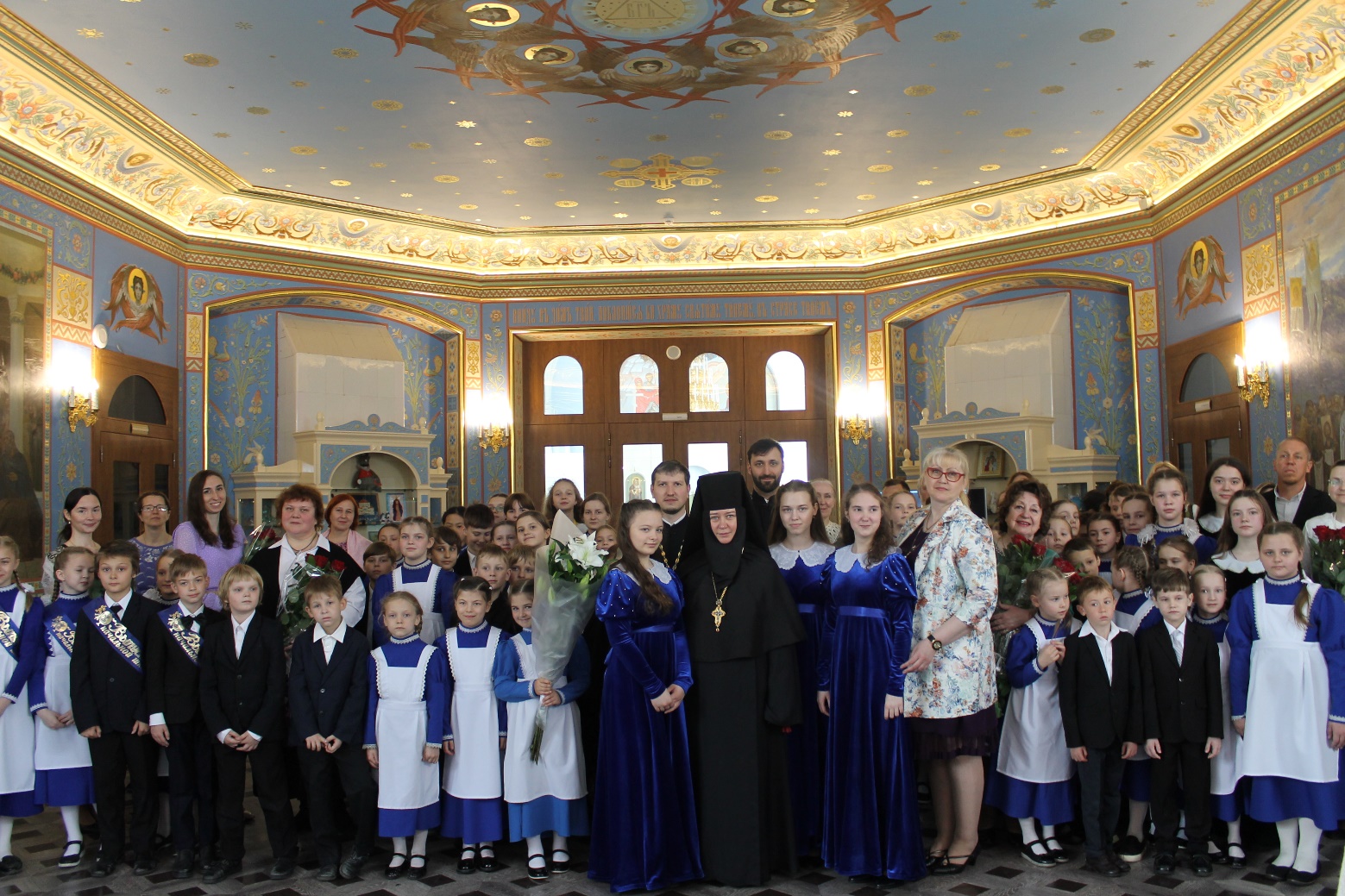 Выпускницы старшей школы.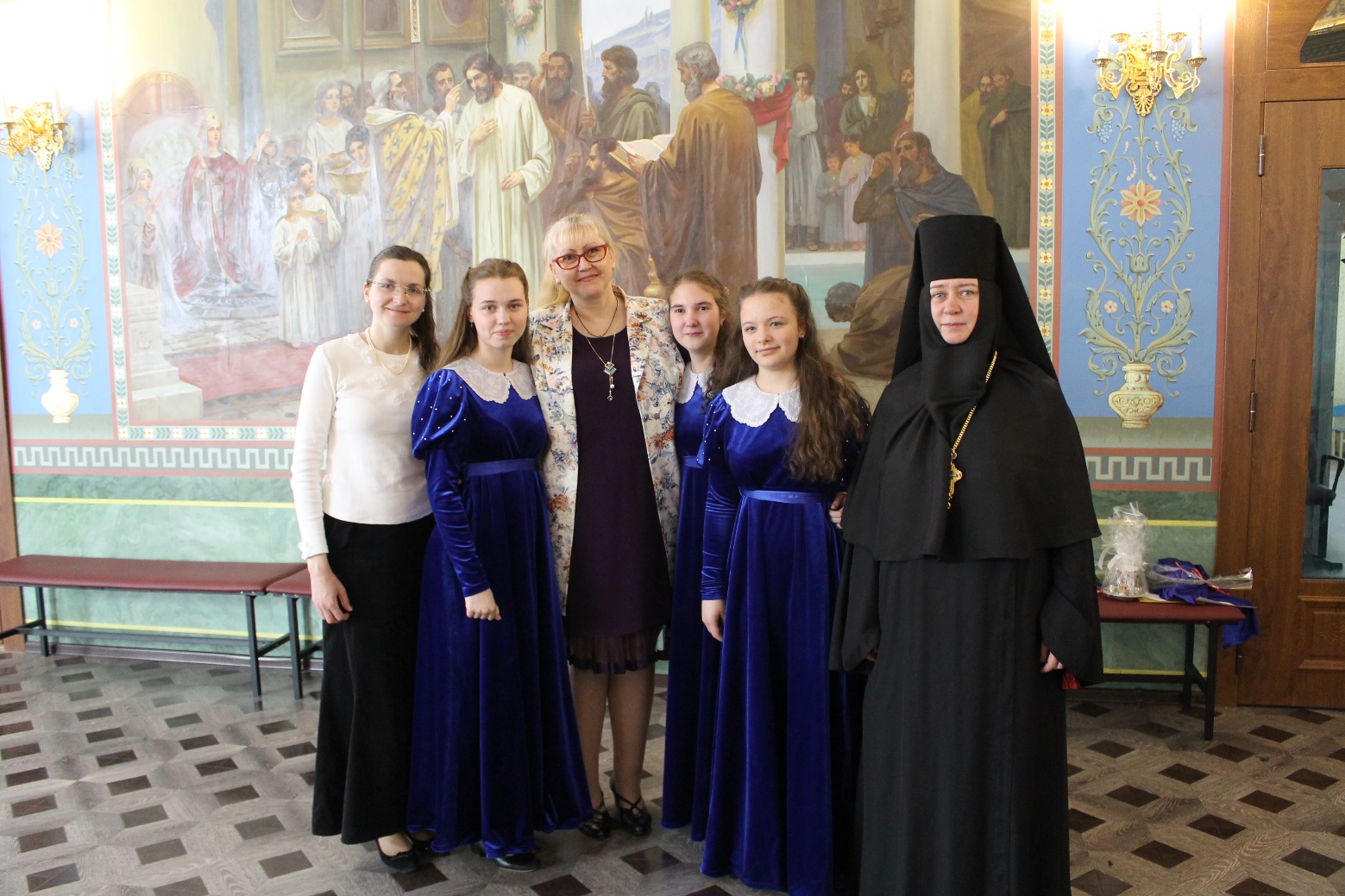 Праздничная трапеза.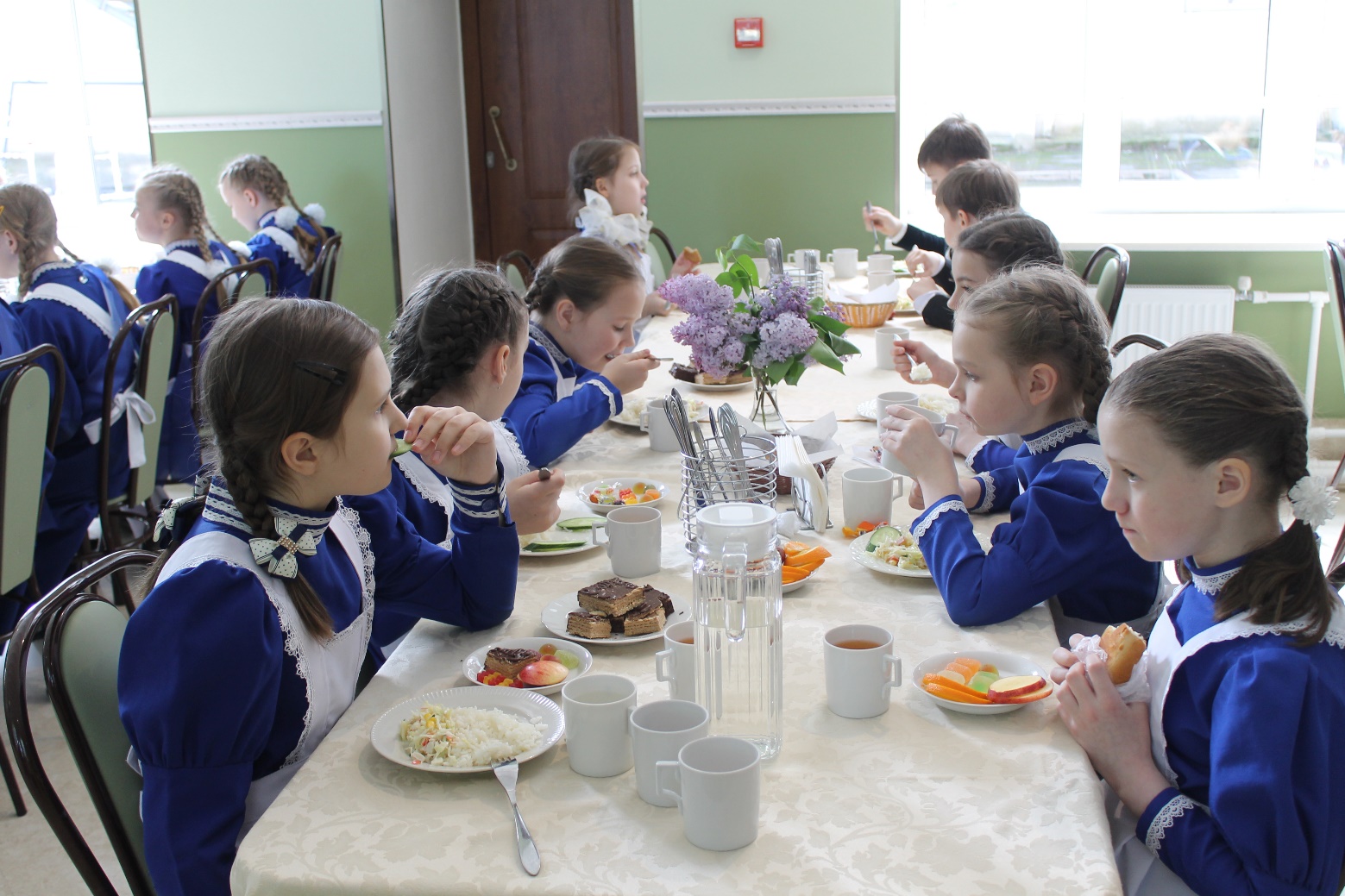 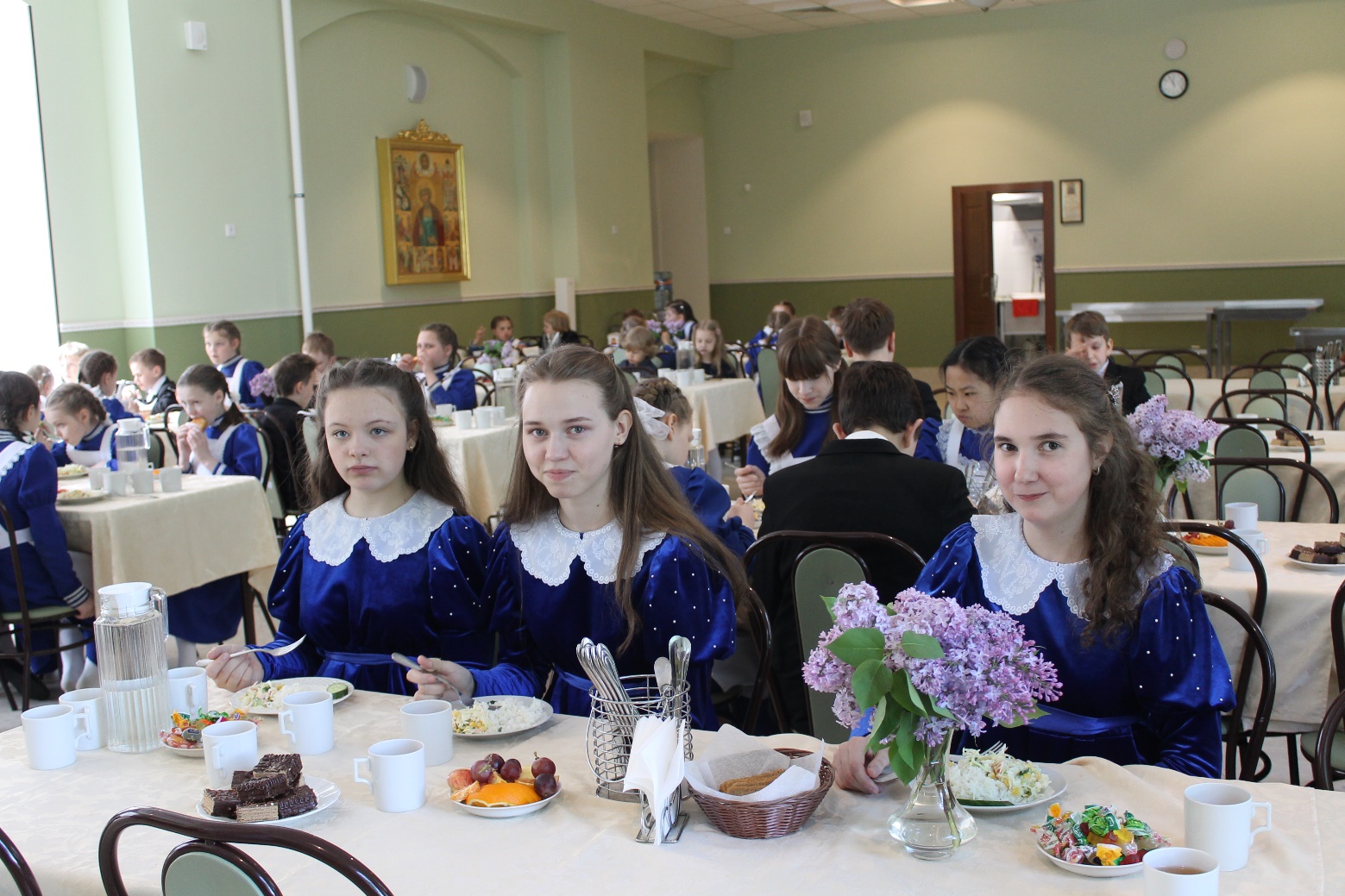 Май  2021 г.Г.Санкт-Петербург